Water Recreation Facility
Injury Report Form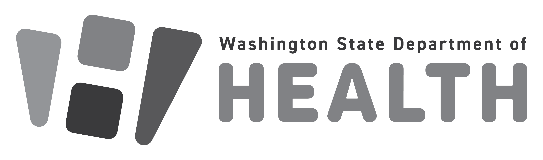 Reporting Requirement: The owner or operator MUST report any death, near drowning, or serious injury to their local health department (preferred) or the state Department of Health within 48 hours (RCW 70.90 and WAC 246-260). A serious injury means someone has called for emergency aid (such as 911) and the person needs immediate medical treatment at a clinic or emergency room or has been admitted to a hospital.Use one form for each injured person. DO NOT include their personal information (such as name, address, phone number, etc.)Local Health Departments: www.doh.wa.gov/localhealth State Department of Health: www.doh.wa.gov/watersafetycontact or 360-236-3330Name of Facility:      	Facility Phone: (   )    -     Facility Address:      	County:      		Injury Date:   /  /    	Time:   :       AM   PM	Day of the Week:      Injured Person’s Age:         Injured Person’s Gender:   Female    Male    Unknown    Other:      Injured Person’s Primary Language Spoken at Home:	Hispanic or Latino:   Yes    No
 English      Other:       Race:
 American Indian or Alaska Native     Asian     Black or African American     White Native Hawaiian or Other Pacific Islander     Other:       Injury Location:  In Pool or Spa     Deck/Walkway     Locker Room     Diving Board or Slide Other:         Type of Injury (not including drowning or near drowning):  Head     Neck     Back or Trunk     Arm, Leg, Finger, Toe     Other:      Type of Injury (if included submersion):  Drowning (Fatal)     Drowning survival (Resuscitated/Nonfatal)     Other:       Taken to Doctor by:   Emergency Service (Fire, Ambulance, Police)     Family, Friends, or OthersResult of Injury:   Died     Hospitalized     Treated and ReleasedInjury Description (Provide a short statement describing the injury):      